Service provider organisation—hours worked (volunteer/unpaid staff), total NNNNNExported from METEOR(AIHW's Metadata Online Registry)© Australian Institute of Health and Welfare 2024This product, excluding the AIHW logo, Commonwealth Coat of Arms and any material owned by a third party or protected by a trademark, has been released under a Creative Commons BY 4.0 (CC BY 4.0) licence. Excluded material owned by third parties may include, for example, design and layout, images obtained under licence from third parties and signatures. We have made all reasonable efforts to identify and label material owned by third parties.You may distribute, remix and build on this website’s material but must attribute the AIHW as the copyright holder, in line with our attribution policy. The full terms and conditions of this licence are available at https://creativecommons.org/licenses/by/4.0/.Enquiries relating to copyright should be addressed to info@aihw.gov.au.Enquiries or comments on the METEOR metadata or download should be directed to the METEOR team at meteor@aihw.gov.au.Service provider organisation—hours worked (volunteer/unpaid staff), total NNNNNIdentifying and definitional attributesIdentifying and definitional attributesMetadata item type:Data ElementShort name:Hours worked per week—volunteer/unpaid staffMETEOR identifier:270211Registration status:Community Services (retired), Superseded 27/04/2007Definition:The total hours worked by all volunteer/unpaid staff in a seven day week.Context:To assist in the analysis of staffing inputs and to enable a comparison of the staffing requirements of different service types. It is important to include volunteers due to the significant contribution they make within many organisations.Data Element Concept:Service provider organisation—hours worked Value Domain:Total hours NNNNNValue domain attributesValue domain attributesValue domain attributesRepresentational attributesRepresentational attributesRepresentational attributesRepresentation class:TotalTotalData type:NumberNumberFormat:NNNNNNNNNNMaximum character length:55Unit of measure:Hour (h)Hour (h)Collection and usage attributesCollection and usage attributesGuide for use:Total hours expressed as 00000, 00001, 00425 etc.Data element attributes Data element attributes Collection and usage attributesCollection and usage attributesGuide for use:This metadata item is asking for actual staff hours worked by volunteer staff, not the rostered hours or full-time equivalent staff.Collection methods:In some collections this metadata item may be specified as the hours on a specific week (such as the Commonwealth State/Territory Disability Agreement (CSTDA) National Minimum Data Set (NMDS), where the week leading up to the 'snapshot' collection day is the week counted). Other collections may specify a 'usual' week or an average week calculated from a number of weeks or the entire year.Source and reference attributesSource and reference attributesSubmitting organisation:Australian Institute of Health and Welfare
Origin:Australian Institute of Health and Welfare 2002. Commonwealth State/Territory Disability Agreement National Minimum Data Set collection: Data guide-data items and definitions 2002-03. Canberra: AIHWRelational attributesRelational attributesRelated metadata references:Has been superseded by Service provider organisation—hours worked (volunteer/unpaid staff), total NNNNNCommunity Services (retired), Standard 27/04/2007Disability, Standard 07/10/2014
Is re-engineered from  Hours per week - volunteer/unpaid staff, version 1, DE, NCSDD, NCSIMG, Superseded 01/03/2005.pdf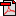  (14.3 KB)No registration status